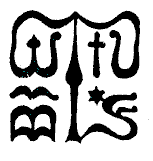 Wesley János Lelkészképző Főiskola Szociális munka szakTantárgy kódjaSMAK609SMAK609SMAK609Tantárgy elnevezéseNagygyakorlatNagygyakorlatNagygyakorlatTantárgy oktatójának neveUdvari KerstinBeosztása, tudományos fokozatatanszékvezetőPhDTantárgy óraszámanappali tagozaton 300 óralevelező tagozaton 120 óranappali tagozaton 300 óralevelező tagozaton 120 óranappali tagozaton 300 óralevelező tagozaton 120 óraTanóra típusaterepgyakorlat terepgyakorlat terepgyakorlat Meghirdetési időszakőszi félév őszi félév őszi félév Kreditszám1 kredit1 kredit1 kreditA tantárgy céljaA hallgató elméleti tudása a gyakorlatban is érvényesüljön, váljék lehetővé a gyakorlat során a tudás integrálódása. A diploma megszerzése után a hallgató legyen képes önálló munkavégzésre és a szociális munka ismereteinek, módszereinek, eszközeinek, rendszereinek használatára a szociális munkaformák valamennyi területén. (Gyakorlóhelytől függően szerezzen jártasságot az önálló esetvezetésben, esettanulmány készítésében, szociális csoportmunkában, és/vagy közösségi munkában. ) A gyakorlat segítse hozzá a hallgatót, hogy legyen képes a célok és feladatok meghatározására, az önálló probléma-megfogalmazásra, a leghatékonyabb munkaforma kiválasztására.A hallgató elméleti tudása a gyakorlatban is érvényesüljön, váljék lehetővé a gyakorlat során a tudás integrálódása. A diploma megszerzése után a hallgató legyen képes önálló munkavégzésre és a szociális munka ismereteinek, módszereinek, eszközeinek, rendszereinek használatára a szociális munkaformák valamennyi területén. (Gyakorlóhelytől függően szerezzen jártasságot az önálló esetvezetésben, esettanulmány készítésében, szociális csoportmunkában, és/vagy közösségi munkában. ) A gyakorlat segítse hozzá a hallgatót, hogy legyen képes a célok és feladatok meghatározására, az önálló probléma-megfogalmazásra, a leghatékonyabb munkaforma kiválasztására.A hallgató elméleti tudása a gyakorlatban is érvényesüljön, váljék lehetővé a gyakorlat során a tudás integrálódása. A diploma megszerzése után a hallgató legyen képes önálló munkavégzésre és a szociális munka ismereteinek, módszereinek, eszközeinek, rendszereinek használatára a szociális munkaformák valamennyi területén. (Gyakorlóhelytől függően szerezzen jártasságot az önálló esetvezetésben, esettanulmány készítésében, szociális csoportmunkában, és/vagy közösségi munkában. ) A gyakorlat segítse hozzá a hallgatót, hogy legyen képes a célok és feladatok meghatározására, az önálló probléma-megfogalmazásra, a leghatékonyabb munkaforma kiválasztására.Szükséges előtanulmányok, feltételezett tudásanyag---Fejlesztendő kompetenciaterületektudásaIsmeri a szociális munka beavatkozásra, együttműködések kialakítására, szociális problémák megelőzésére és kezelésére felhasználható módszereit, eljárásait.Ismeri a szociális szolgáltatási rendszert, a közszféra, valamint a magánszféra - ezen belül civil-, egyházi, piaci szféra - rendszereit, átlátja a szociális szervezetek működését és abban a szociális szakemberek szerepeinek, tevékenységének formáit.Ismeri más segítő szakmák kompetenciaköreit, felkészült a gyakorlat során felmerülő problémák szakmai illetékességének felismerésére, és más szakmák szakembereivel való szakszerű együttműködésreképességeiKépes szükségletfelmérésre, az egyén és környezete közötti folyamatoknak, kölcsönhatásoknak, problémáknak holisztikus elemzésére.Felismeri a szolgáltatásokat igénybe vevők autonómiáját tiszteletben tartó proaktív szemléletű, életminőséget szolgáló, javító, konstruktív problémakezelés, valamint a források és a kockázatok elemzésének szükségességét.Felkészült a szakmai csapatmunkára, a partneri együttműködésekre az érintettekkel, szakmai szervezetekkel, a társszakmák és a közigazgatás szakembereivel, önkéntesekkel.attitűdjeÉrzékeny és nyitott a társadalmi és szociális problémákra, elkötelezett és felelősséget vállal a szakma értékei és a társadalmi szolidaritás ügye mellett.Nyitott mások megismerésére, empátiával viszonyul az emberekhez, családokhoz, csoportokhoz és közösségekhez.autonómiája és felelősségeAutonóm módon képes felismerni szerepét és helyét a szociális munka közvetlen gyakorlatában, a különböző szinteken megvalósuló csapatmunkában. Kommunikációjáért hatáskörén belül mindenkor felelősséget vállal.tudásaIsmeri a szociális munka beavatkozásra, együttműködések kialakítására, szociális problémák megelőzésére és kezelésére felhasználható módszereit, eljárásait.Ismeri a szociális szolgáltatási rendszert, a közszféra, valamint a magánszféra - ezen belül civil-, egyházi, piaci szféra - rendszereit, átlátja a szociális szervezetek működését és abban a szociális szakemberek szerepeinek, tevékenységének formáit.Ismeri más segítő szakmák kompetenciaköreit, felkészült a gyakorlat során felmerülő problémák szakmai illetékességének felismerésére, és más szakmák szakembereivel való szakszerű együttműködésreképességeiKépes szükségletfelmérésre, az egyén és környezete közötti folyamatoknak, kölcsönhatásoknak, problémáknak holisztikus elemzésére.Felismeri a szolgáltatásokat igénybe vevők autonómiáját tiszteletben tartó proaktív szemléletű, életminőséget szolgáló, javító, konstruktív problémakezelés, valamint a források és a kockázatok elemzésének szükségességét.Felkészült a szakmai csapatmunkára, a partneri együttműködésekre az érintettekkel, szakmai szervezetekkel, a társszakmák és a közigazgatás szakembereivel, önkéntesekkel.attitűdjeÉrzékeny és nyitott a társadalmi és szociális problémákra, elkötelezett és felelősséget vállal a szakma értékei és a társadalmi szolidaritás ügye mellett.Nyitott mások megismerésére, empátiával viszonyul az emberekhez, családokhoz, csoportokhoz és közösségekhez.autonómiája és felelősségeAutonóm módon képes felismerni szerepét és helyét a szociális munka közvetlen gyakorlatában, a különböző szinteken megvalósuló csapatmunkában. Kommunikációjáért hatáskörén belül mindenkor felelősséget vállal.tudásaIsmeri a szociális munka beavatkozásra, együttműködések kialakítására, szociális problémák megelőzésére és kezelésére felhasználható módszereit, eljárásait.Ismeri a szociális szolgáltatási rendszert, a közszféra, valamint a magánszféra - ezen belül civil-, egyházi, piaci szféra - rendszereit, átlátja a szociális szervezetek működését és abban a szociális szakemberek szerepeinek, tevékenységének formáit.Ismeri más segítő szakmák kompetenciaköreit, felkészült a gyakorlat során felmerülő problémák szakmai illetékességének felismerésére, és más szakmák szakembereivel való szakszerű együttműködésreképességeiKépes szükségletfelmérésre, az egyén és környezete közötti folyamatoknak, kölcsönhatásoknak, problémáknak holisztikus elemzésére.Felismeri a szolgáltatásokat igénybe vevők autonómiáját tiszteletben tartó proaktív szemléletű, életminőséget szolgáló, javító, konstruktív problémakezelés, valamint a források és a kockázatok elemzésének szükségességét.Felkészült a szakmai csapatmunkára, a partneri együttműködésekre az érintettekkel, szakmai szervezetekkel, a társszakmák és a közigazgatás szakembereivel, önkéntesekkel.attitűdjeÉrzékeny és nyitott a társadalmi és szociális problémákra, elkötelezett és felelősséget vállal a szakma értékei és a társadalmi szolidaritás ügye mellett.Nyitott mások megismerésére, empátiával viszonyul az emberekhez, családokhoz, csoportokhoz és közösségekhez.autonómiája és felelősségeAutonóm módon képes felismerni szerepét és helyét a szociális munka közvetlen gyakorlatában, a különböző szinteken megvalósuló csapatmunkában. Kommunikációjáért hatáskörén belül mindenkor felelősséget vállal.Tantárgyi leírásKövetelmények:I. A szociális intézmények megismerése, helye a szociális ellátórendszerbenIsmerje meg az adott intézmény felépítését, működését, a szervezet struktúráját, az intézmény működésének jogszabályi hátterét, dokumentációját, az igénybevevők körét.Ismerje meg az intézmény ellátási területét, ellátotti körét és célját, az intézmény kapcsolatrendszerét, belső és külső kommunikációs eszközeit, (elismertségét, hírnevét, róla kialakított képet) reputációját a kapcsolatrendszerében, klientúrájában, működési közegében, ezt vesse össze az önképpel, vonja le a tanulságokat.II. Szociális munka a terepintézménybenSzerezzen tapasztalatot az adott intézményen belül a szociális munkás szerepéről, kompetenciájáról. Vegyen részt szakmai fórumokon, értekezleteken, esetleges akciókon, demonstrációkon.Ismerje meg a munkavégzéshez kapcsolódó adminisztrációs feladatokat, vegyen részt az ügyeleti munkában.-	Vegyen részt esetmegbeszélő csoportokon és teamen. III. Szociális munka a klienssel-		A hallgató legyen képes esetismertetéseknél meghatározott szempontok szerinti megfigyelésre.-	Sajátítsa el azokat a képességekkel és készségekkel, amelyek zökkenőmentessé teszik az esetkezelés folyamatába való belépést és kilépést.-	A tereptanár irányításával vegyen részt egy esetkezelési folyamatban, ismerje meg az eset megoldása során alkalmazható intézményi kapcsolatrendszert.-	Ismerje és tartsa be az Etikai kódex alapelveit.-	A hallgatónak legyen lehetősége önálló esetvezetésre, a problémamegoldó modell alkalmazására, önálló probléma-és célmeghatározásra, feladat meghatározásra, határidők kitűzésére, visszacsatolásokra, gondozási terv kidolgozására. A tereptanár segítségével határozzon meg célokat és megoldási alternatívákat, az esetfolyamat nyomon követésének dokumentálási módját.IV. Szociális munka csoporttal- 	A hallgató ismerje meg a csoportokkal végzett szociális munkaalkalmazási területeit, lehetőségeit, kereteit.- 	Ismerje meg a szociális munkás szerepét és kompetenciáját a csoportokkal végzett munkában.- A kompetenciahatárok betartásával szerezzen jártasságot a csoportokkal, ill. csoportokban végzett szociális munkában.- 	Váljon képessé a csoportfolyamat elemzésére és hatékony intervenciók megtervezésére.V. Közösségi szociális munkaAlkalmazza a tanult elmélet egy projektben az igényfelméréstől az erőforrás-felmérés, a célkitűzés, a tervezés, a fejlesztés, a szervezésen át az értékelésig.Ismerje meg a projekt belső és külső kommunikációjának tervezését, megvalósítását, értékelését.Ajánlott terepek: Valamennyi szociális tevékenységet folytató szervezet, ahol a szociális munkakülönböző formáit (egyéni esetmunka, szociális munka csoporttal, közösségi munka) alkalmazzák. Követelmények:I. A szociális intézmények megismerése, helye a szociális ellátórendszerbenIsmerje meg az adott intézmény felépítését, működését, a szervezet struktúráját, az intézmény működésének jogszabályi hátterét, dokumentációját, az igénybevevők körét.Ismerje meg az intézmény ellátási területét, ellátotti körét és célját, az intézmény kapcsolatrendszerét, belső és külső kommunikációs eszközeit, (elismertségét, hírnevét, róla kialakított képet) reputációját a kapcsolatrendszerében, klientúrájában, működési közegében, ezt vesse össze az önképpel, vonja le a tanulságokat.II. Szociális munka a terepintézménybenSzerezzen tapasztalatot az adott intézményen belül a szociális munkás szerepéről, kompetenciájáról. Vegyen részt szakmai fórumokon, értekezleteken, esetleges akciókon, demonstrációkon.Ismerje meg a munkavégzéshez kapcsolódó adminisztrációs feladatokat, vegyen részt az ügyeleti munkában.-	Vegyen részt esetmegbeszélő csoportokon és teamen. III. Szociális munka a klienssel-		A hallgató legyen képes esetismertetéseknél meghatározott szempontok szerinti megfigyelésre.-	Sajátítsa el azokat a képességekkel és készségekkel, amelyek zökkenőmentessé teszik az esetkezelés folyamatába való belépést és kilépést.-	A tereptanár irányításával vegyen részt egy esetkezelési folyamatban, ismerje meg az eset megoldása során alkalmazható intézményi kapcsolatrendszert.-	Ismerje és tartsa be az Etikai kódex alapelveit.-	A hallgatónak legyen lehetősége önálló esetvezetésre, a problémamegoldó modell alkalmazására, önálló probléma-és célmeghatározásra, feladat meghatározásra, határidők kitűzésére, visszacsatolásokra, gondozási terv kidolgozására. A tereptanár segítségével határozzon meg célokat és megoldási alternatívákat, az esetfolyamat nyomon követésének dokumentálási módját.IV. Szociális munka csoporttal- 	A hallgató ismerje meg a csoportokkal végzett szociális munkaalkalmazási területeit, lehetőségeit, kereteit.- 	Ismerje meg a szociális munkás szerepét és kompetenciáját a csoportokkal végzett munkában.- A kompetenciahatárok betartásával szerezzen jártasságot a csoportokkal, ill. csoportokban végzett szociális munkában.- 	Váljon képessé a csoportfolyamat elemzésére és hatékony intervenciók megtervezésére.V. Közösségi szociális munkaAlkalmazza a tanult elmélet egy projektben az igényfelméréstől az erőforrás-felmérés, a célkitűzés, a tervezés, a fejlesztés, a szervezésen át az értékelésig.Ismerje meg a projekt belső és külső kommunikációjának tervezését, megvalósítását, értékelését.Ajánlott terepek: Valamennyi szociális tevékenységet folytató szervezet, ahol a szociális munkakülönböző formáit (egyéni esetmunka, szociális munka csoporttal, közösségi munka) alkalmazzák. Követelmények:I. A szociális intézmények megismerése, helye a szociális ellátórendszerbenIsmerje meg az adott intézmény felépítését, működését, a szervezet struktúráját, az intézmény működésének jogszabályi hátterét, dokumentációját, az igénybevevők körét.Ismerje meg az intézmény ellátási területét, ellátotti körét és célját, az intézmény kapcsolatrendszerét, belső és külső kommunikációs eszközeit, (elismertségét, hírnevét, róla kialakított képet) reputációját a kapcsolatrendszerében, klientúrájában, működési közegében, ezt vesse össze az önképpel, vonja le a tanulságokat.II. Szociális munka a terepintézménybenSzerezzen tapasztalatot az adott intézményen belül a szociális munkás szerepéről, kompetenciájáról. Vegyen részt szakmai fórumokon, értekezleteken, esetleges akciókon, demonstrációkon.Ismerje meg a munkavégzéshez kapcsolódó adminisztrációs feladatokat, vegyen részt az ügyeleti munkában.-	Vegyen részt esetmegbeszélő csoportokon és teamen. III. Szociális munka a klienssel-		A hallgató legyen képes esetismertetéseknél meghatározott szempontok szerinti megfigyelésre.-	Sajátítsa el azokat a képességekkel és készségekkel, amelyek zökkenőmentessé teszik az esetkezelés folyamatába való belépést és kilépést.-	A tereptanár irányításával vegyen részt egy esetkezelési folyamatban, ismerje meg az eset megoldása során alkalmazható intézményi kapcsolatrendszert.-	Ismerje és tartsa be az Etikai kódex alapelveit.-	A hallgatónak legyen lehetősége önálló esetvezetésre, a problémamegoldó modell alkalmazására, önálló probléma-és célmeghatározásra, feladat meghatározásra, határidők kitűzésére, visszacsatolásokra, gondozási terv kidolgozására. A tereptanár segítségével határozzon meg célokat és megoldási alternatívákat, az esetfolyamat nyomon követésének dokumentálási módját.IV. Szociális munka csoporttal- 	A hallgató ismerje meg a csoportokkal végzett szociális munkaalkalmazási területeit, lehetőségeit, kereteit.- 	Ismerje meg a szociális munkás szerepét és kompetenciáját a csoportokkal végzett munkában.- A kompetenciahatárok betartásával szerezzen jártasságot a csoportokkal, ill. csoportokban végzett szociális munkában.- 	Váljon képessé a csoportfolyamat elemzésére és hatékony intervenciók megtervezésére.V. Közösségi szociális munkaAlkalmazza a tanult elmélet egy projektben az igényfelméréstől az erőforrás-felmérés, a célkitűzés, a tervezés, a fejlesztés, a szervezésen át az értékelésig.Ismerje meg a projekt belső és külső kommunikációjának tervezését, megvalósítását, értékelését.Ajánlott terepek: Valamennyi szociális tevékenységet folytató szervezet, ahol a szociális munkakülönböző formáit (egyéni esetmunka, szociális munka csoporttal, közösségi munka) alkalmazzák. Kötelező és ajánlott irodalomIsmeretek ellenőrzésének módjaÉrtékelés: A hallgató Egyéni esetmunkában:esettanulmányt készít. Csoportmunkában: a csoport intézményi hátterét, a csoport problémát, a célkitűzést, a csoport működését, a csoportdinamikai folyamatokat, csoport szerepeket, a csoport vezetőjének feladatait, szerepét, a szociális munkás csoportvezetési kompetenciáit önálló dolgozatban mutassa be.Közösségi munkában:közösségi projekt munkát önálló dolgozatban mutassa be.Mindhárom esetben a foto, ill. a videó dokumentációs kiegészítő lehetőség felhasználása ajánlott és elfogadott.A hallgató gyakorlati munkáját a tereptanár írásban is véleményezi. A végső érdemjegyet a terepfeldolgozó oktató alakítja ki, melynek érdemjegyére a tereptanár javaslatot tesz.Értékelés: A hallgató Egyéni esetmunkában:esettanulmányt készít. Csoportmunkában: a csoport intézményi hátterét, a csoport problémát, a célkitűzést, a csoport működését, a csoportdinamikai folyamatokat, csoport szerepeket, a csoport vezetőjének feladatait, szerepét, a szociális munkás csoportvezetési kompetenciáit önálló dolgozatban mutassa be.Közösségi munkában:közösségi projekt munkát önálló dolgozatban mutassa be.Mindhárom esetben a foto, ill. a videó dokumentációs kiegészítő lehetőség felhasználása ajánlott és elfogadott.A hallgató gyakorlati munkáját a tereptanár írásban is véleményezi. A végső érdemjegyet a terepfeldolgozó oktató alakítja ki, melynek érdemjegyére a tereptanár javaslatot tesz.Értékelés: A hallgató Egyéni esetmunkában:esettanulmányt készít. Csoportmunkában: a csoport intézményi hátterét, a csoport problémát, a célkitűzést, a csoport működését, a csoportdinamikai folyamatokat, csoport szerepeket, a csoport vezetőjének feladatait, szerepét, a szociális munkás csoportvezetési kompetenciáit önálló dolgozatban mutassa be.Közösségi munkában:közösségi projekt munkát önálló dolgozatban mutassa be.Mindhárom esetben a foto, ill. a videó dokumentációs kiegészítő lehetőség felhasználása ajánlott és elfogadott.A hallgató gyakorlati munkáját a tereptanár írásban is véleményezi. A végső érdemjegyet a terepfeldolgozó oktató alakítja ki, melynek érdemjegyére a tereptanár javaslatot tesz.Tantárgy tárgyi követelményeiterephelyterephelyterephely